实验实训教学中心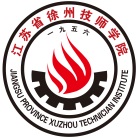 实训室6S检查通报           2019年9月28日 实训室6S管理检查工作通报（5周）序号检查实训室检查时间检查情况检查结果用于量化考核检查人责任单位备注1110实训室2019. 9.24水池未清洁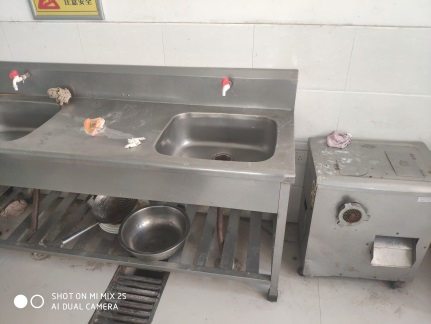 -0.1检查组商贸旅游学院清扫、清洁2焊接实训中心2019．9.24设备未按规定放置，卫生未清洁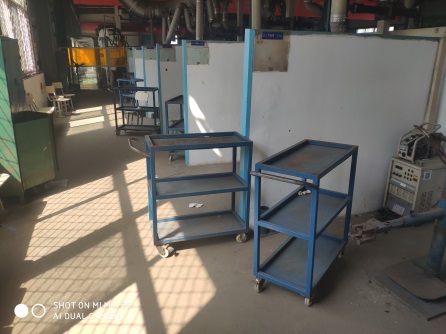 -0.2检查组机械工程学院清扫、整理3108实训室2019. 9.25卫生差，未清扫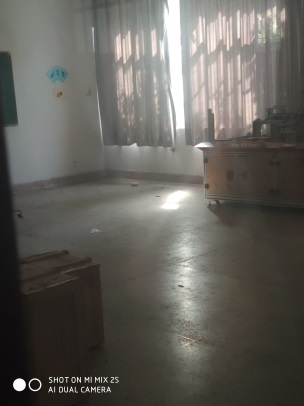 -0.2检查组机械工程学院清扫、清洁4205实训室2019. 9.25卫生差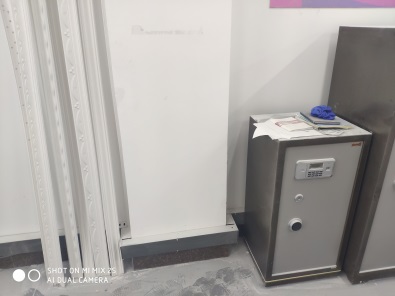 -0.2检查组工艺美术学院整理、清扫、清洁5205实训室2019.9.26卫生差，未打扫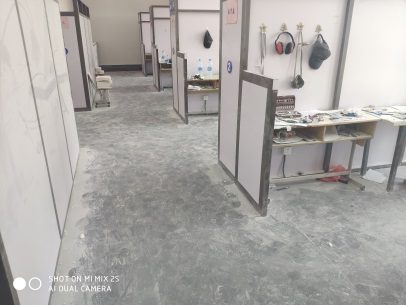 -0.2检查组工艺美术学院整理、清扫、清洁6303实训室2019. 9.27未按规定着装、上课睡觉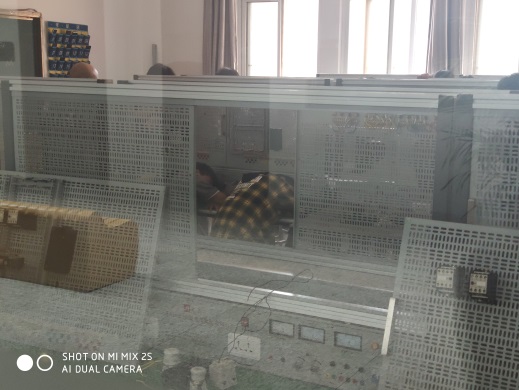 -0.1检查组电气工程 学院整顿、素养7405实训室2019. 9.27未按规定放置、设备未清洁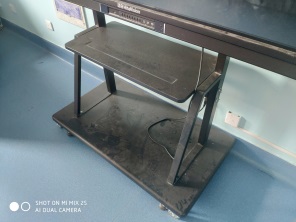 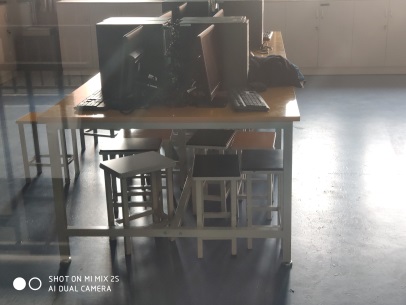 -0.2检查组电气工程 学院整顿、清洁